ÖFKE KONTROLÜ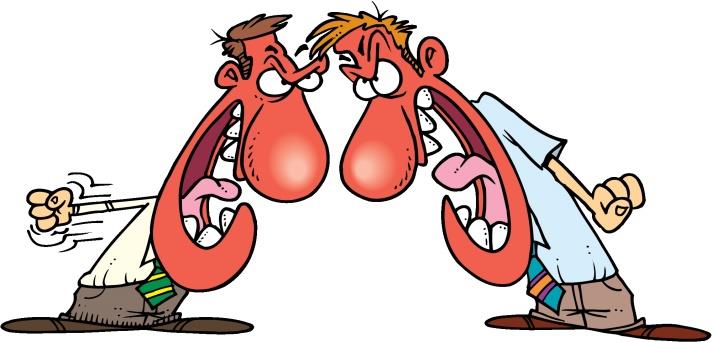 Öfke tüm insanlarda görülen diğer duygularımız gibi doğal bir duygudur. Sağlıklı olarak ifade edildiğinde olumlu sonuçlar vermektedir. Ancak; kontrol edilemeyen noktalarda saldırgan, yıkıcı tepkilere sebep olmaktadır. İnsan ilişkilerinde, aile içinde, okulda, trafikte, sağlıklı olarak ifade edilmediğinde ciddi problemler ortaya çıkmaktadır. Öfkeyi İfade Şekilleri Nelerdir?Öfkelendiğimiz konular farklı olduğu gibi öfkemizi ifade etme şekillerimiz de farklılık gösterir. Bunlar;Saldırgan davranışlar: Duyguları dışa vurmak, bağırmak, kızmak, eşyalara zarar vermek gibi davranışlar öfkeyi ifade etmenin en sık ortaya koyulan yollarıdır.Bastırılmış davranışlar: Sürekli öfkeyi bastırmak, hiç kızmıyormuş gibi görünmektir. Öfke zamanında ifade edilmediği için birikir ve bir yanardağ gibi patlama ile sonlanabilir.Kontrol etme: Öfkeli olunan durumun farkına varılmasıdır. Yaşanan bu öfkeli durumu etkili bir biçimde ifade etme ve başa çıkma yollarının kullanılmasıdır. 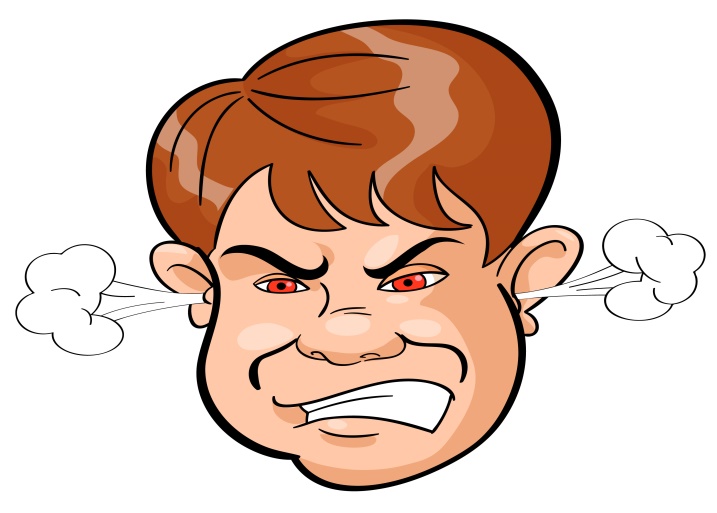 ÖFKE KONTROL YÖNTEMLERİDerin derin nefes almak rahatlatır! 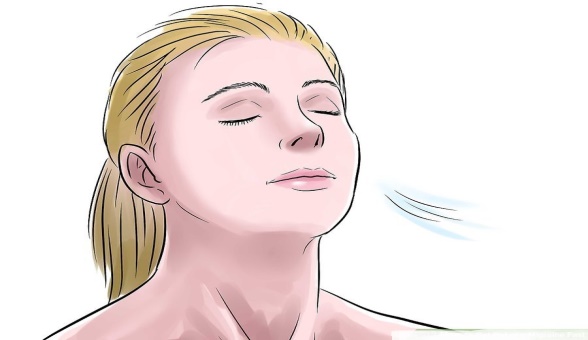 Sinirlenmeye, öfkelenmeye başladığımızı hissettiğimiz anlarda hemen bir yere oturup, diyaframdan derin derin nefes alıp verelim. Bu esnada kendi zihnimizle baş başa kalmalı, dışarıdaki seslere algılarımızı kapatmalıyız. Unutmayın, sadece aldığımız nefese odaklanıyoruz. Bu şekilde 10 kez nefes alıp vermek sakinleştirecektir.Öfkelendiren ortamdan uzaklaşmak en iyisidir!Bizi öfkelendiren olay, durum ya da kişinin dibimizde olması bu öfkenin katsayısını daha da artırmaktadır. Bu sebeple öfkenin dozunu düşürmek için hiç vakit kaybetmeden o ortamı terk etmek en doğrusudur. Öfkenin yükselmeye başladığını hissettiğimiz anda o fiziksel ortamdan uzaklaştırmak algıyı değiştirerek sakinleşmemize yardımcı olacaktır.Sakinleştirici etkisi olacak sakin biriyle konuşmak iyi gelir!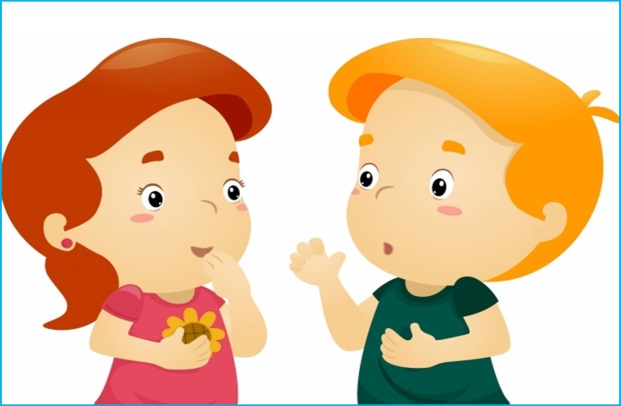 Öfkelendiğimizde o konu ile ilgili herkes bizi sinir etmeye, onların söyleyeceği her şey öfkeyi artırmaya başlar. Ancak bu konu ile hiç ilgisi olmayan sakin biriyle konuşmak kesinlikle rahatlatır, algıyı dağıtır. Zaten öfke kontrolü sorununun temel sebeplerinden biri, öfke anında kişinin muhakeme yeteneğini kaybetmesidir. Yani doğru düşünemez. Bu süreçte tarafsız birinin fikrini alarak onunla duyguları paylaşmak çok faydalı olabilir.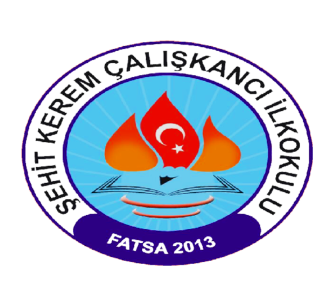 Şehit Kerem Çalışkancı İlkokuluRehberlik Servisi